STÁTNÍ POZEMKOVÝ ÚŘAD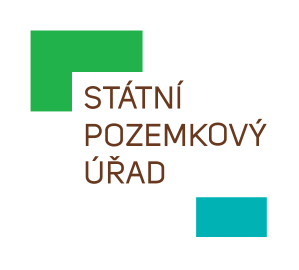  Sídlo: Husinecká 1024/11a, 130 00 Praha 3 - Žižkov, IČO: 01312774, DIČ: CZ 01312774Krajský pozemkový úřad pro Moravskoslezský krajLibušina 502/5, Přívoz, 702 00 Ostravapan David RichterVáš dopis zn.: 	 Ze dne:		 Naše značka:	SPU 435336/2020Spisová značka:	SP10874/2020-571100Vyřizuje.: 	Tel.:		ID DS:		z49per3E-mail:		Datum:		30. 11. 2020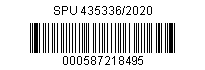 Objednávka - Demontáž a likvidace starých a pořízení 5 ks nových kuchyňských linek a 2 skříníVážený pane,Státní pozemkový úřad u Vás objednává na základě Vaší nabídky Demontáž a likvidaci starých kuchyněk a dodání vč. montáže 5 ks nových kuchyňských linek a 2 ks skříní.Předmět objednávky:Jedná se o demontáž starých kuchyněk vč. jejich likvidace a dodání 5 ks nových vč. montáže a 2 ks skříněk dle Vaší cenové nabídky.Práce spočívají v následujících činnostech:demontáž starých kuchyněklikvidace starých kuchyněkpříprava na montáž nových – úprava instalací a vymalovánídodání nových skříněkmontáž nových kuchyněk a skříněkTermín plnění:nejpozději do 8.12.2020Cena díla:Smluvní cena bez DPH 119.570 Kč bez DPH, DPH 21 % 25.109,70 Kč, Cena díla s DPH 144.679,70 KčZhotovitel je plátce DPH, objednatel není plátce DPH.Fakturační údaje:Objednatel: 				Příjemce/konečný příjemce:Státní pozemkový úřad 		Státní pozemkový úřadHusinecká 1024/11a 			Krajský pozemkový úřad pro MS kraj130 00 Praha 3 			Libušina 502/5, 702 00 OstravaIČO: 01312774 (neplátce DPH)Bankovní spojení: 19-3723001/0710, Česká národní bankaSplatnost faktury bude 30 dnů. Zhotovitel poskytuje záruku v délce 24 měsíců. S pozdravemMgr. Dana Liškováředitelka Krajského pozemkového úřadu pro Moravskoslezský krajAkceptace objednávky:………………………………………..David Richter - podpis